Association Parents d’élèves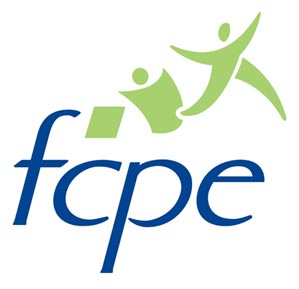 Conseil LocalMairie de Terrasson24120 Terrasson-LavilledieuEmail : fcpe.terrasson@gmail.comMadame, Monsieur,Vous nous avez fait confiance pour la commande de pack(s) fournitures pour votre ou vos enfants, et nous vous en remercions.La distribution aura lieu : le samedi 28 août 2021à la Maison des Associations de TerrassonCarrefour économique du Terrassonnaisde 10h à 12h et de 14h à 16h.ATTENTION :  aucun pack ne sera remis sans le règlement du solde à payer par chèque ou espèces.À très bientôt !Plan : 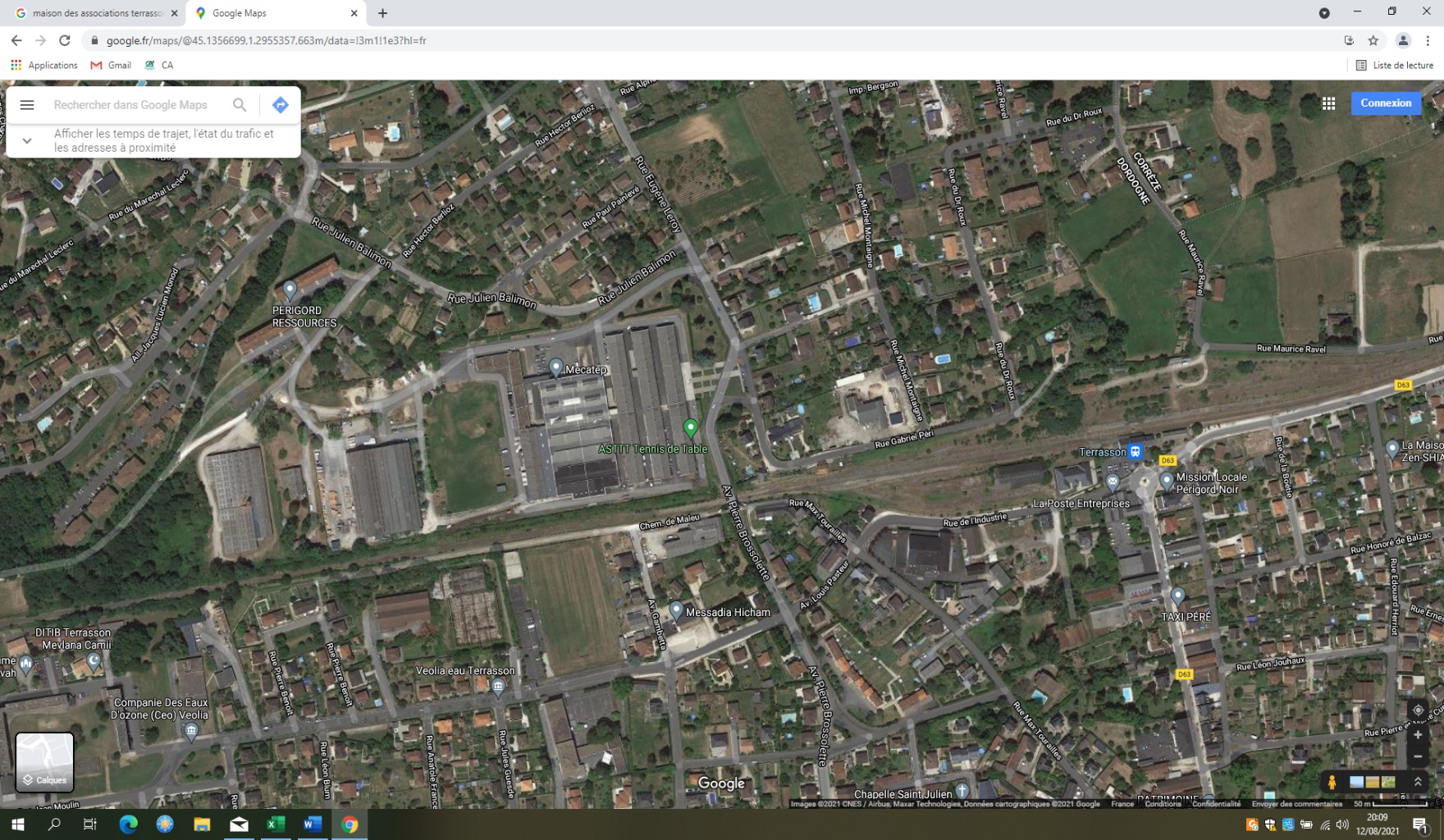 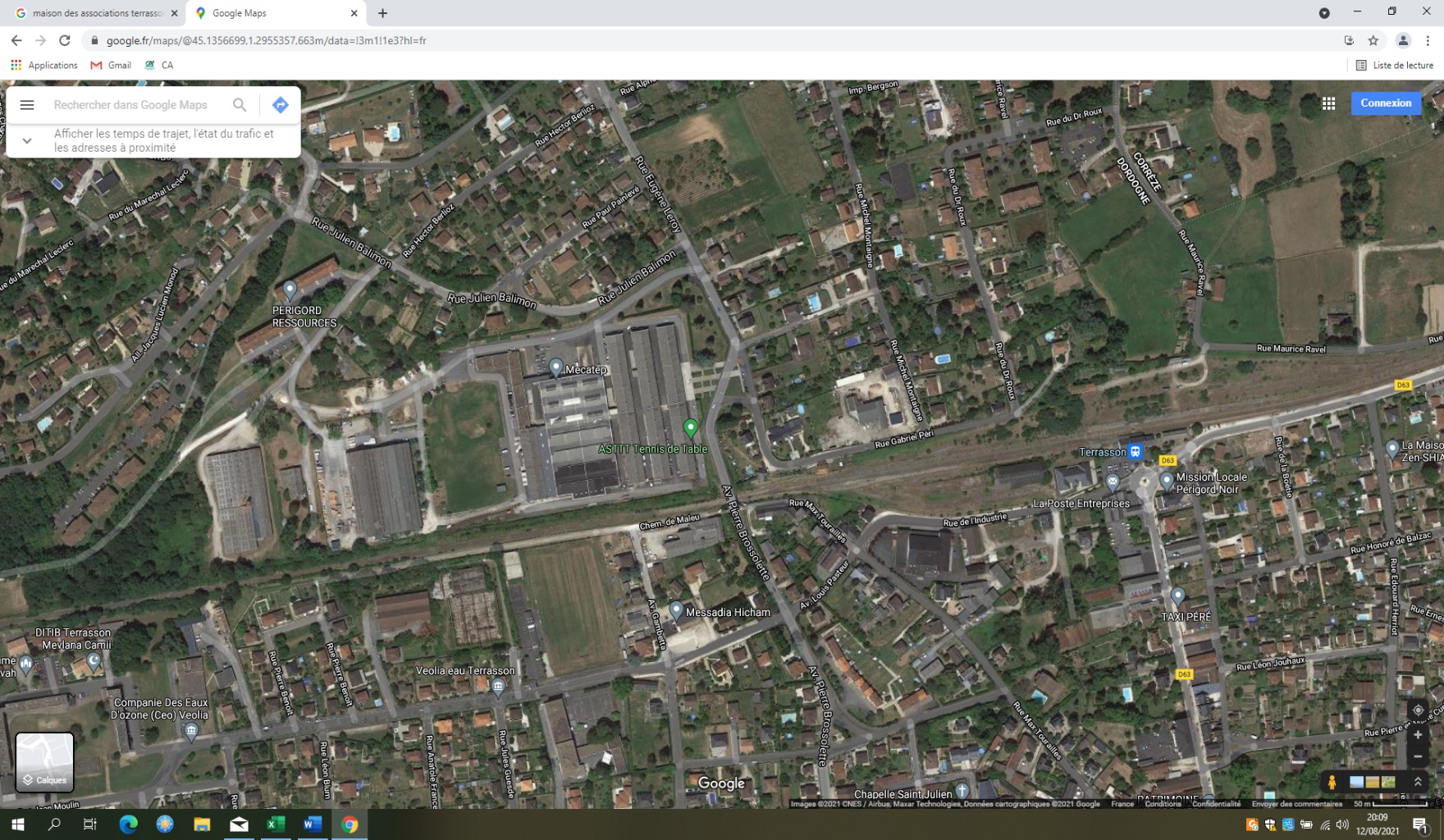 